اطلاعات ارزیابی جامع حضوری گروه‌های آموزشی دانشگاه فردوسی مشهد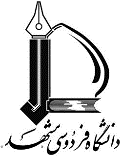 نوبت دوم سال تحصیلی: خردادماه  1402-1401 گروه آموزشی: علوم سیاسی  رشته-گرایش اندیشه سیاسیدانشکده: حقوق و علوم سیاسیاطلاعات ارزیابی جامع حضوری گروه‌های آموزشی دانشگاه فردوسی مشهدنوبت دوم سال تحصیلی: خردادماه  1402-1401 گروه آموزشی: علوم سیاسی  رشته-گرایش اندیشه سیاسیدانشکده: حقوق و علوم سیاسیاطلاعات ارزیابی جامع حضوری گروه‌های آموزشی دانشگاه فردوسی مشهدنوبت دوم سال تحصیلی: خردادماه  1402-1401 گروه آموزشی: علوم سیاسی  رشته-گرایش اندیشه سیاسیدانشکده: حقوق و علوم سیاسیاطلاعات ارزیابی جامع حضوری گروه‌های آموزشی دانشگاه فردوسی مشهدنوبت دوم سال تحصیلی: خردادماه  1402-1401 گروه آموزشی: علوم سیاسی  رشته-گرایش اندیشه سیاسیدانشکده: حقوق و علوم سیاسیاطلاعات ارزیابی جامع حضوری گروه‌های آموزشی دانشگاه فردوسی مشهدنوبت دوم سال تحصیلی: خردادماه  1402-1401 گروه آموزشی: علوم سیاسی  رشته-گرایش اندیشه سیاسیدانشکده: حقوق و علوم سیاسینام درسفهرست کامل منابع ارزیابیارزیابی کتبیارزیابی شفاهی              نام درسفهرست کامل منابع ارزیابینام درس 1روش شناسی فی، برایان(1393)فلسفه‌ی امروزین علوم اجتماعی، ترجمه‌ خشایار دیهیمی، تهران: طرح نو.مارش، دیوید؛ استوکر، جری(1378)روش و نظریه در علوم سیاسی، ترجمه‌ امیرمحمّد حاجی‌یوسفی، تهران: پژوهشکده‌ی مطالعات راهبردی.های، کالین(1388)درآمدی انتقادی بر تحلیل سیاسی، ترجمه‌ احمد گل‌محمّدی، تهران: نشر نی.8-10   پذیرفته شدگان کتبی بر اساس حروف الفبا دعوت به مصاحبه می شوند.پذیرفته شدگان کتبی بر اساس حروف الفبا دعوت به مصاحبه می شوند.نام درس 2اندیشه سیاسی غربمایکل برسفورد فاستر، خداوندان اندیشه سیاسیبشیریه، اندیشه سیاسی قرن 20جواد طباطبایی، جدال قدیم و جدیدمارشال برمن، تجربه مدرنیتهایان باربور، علم و دینتئودور گمپرتس، متفکران یونانیموریس باربیه، دین و سیاست در اندیشه مدرنموریس باربیه، مدرنیته سیاسی10-12پذیرفته شدگان کتبی بر اساس حروف الفبا دعوت به مصاحبه می شوند.پذیرفته شدگان کتبی بر اساس حروف الفبا دعوت به مصاحبه می شوند.نام درس 3اندیشه سیاسی اسلامب‍روج‍ردی‌، م‍ه‍رزاد (1384)، روشنفکران ایرانی و غرب: سرگذشت نافرجام بومی‌گرایی، ترجمه جمشید شیرازی، ‏جابری، محمدعابد (1384)، عقل سیاسی در اسلام، ترجمه عبدالرضا سواری، تهران: گام نو.روزنتال، اروین آیزاک یاکوب (1388)، اندیشه‌ سیاسی اسلام در سده‌های میانه، ترجمه‌ی علی اردستانی، تهران: قومس.عنایت، حمید (1362)، اندیشه‌ سیاسی در اسلام معاصر، ترجمه بهاءالدّین خرّمشاهی، تهران: خوارزمی.کدیور، جمیله (1378)، تحول گفتمان سیاسی شیعه در اسلام. تهران: طرح نو.لمبتون، آن (1379)، دولت و حکومت در اسلام، ترجمه محمد مهدي فقيهي. تهران: شفيعي.عباس منوچهری، تاریخ فکری ایران معاصرجواد طباطبایی، زوال اندیشه14-16پذیرفته شدگان کتبی بر اساس حروف الفبا دعوت به مصاحبه می شوند.پذیرفته شدگان کتبی بر اساس حروف الفبا دعوت به مصاحبه می شوند.نام درس 4اندیشه سیاسی ایرانشجاع احمدوند  و روح اله اسلامي، انديشه سياسي در ايران باستان، نشر سمتپاتريشيا كرون، انديشه سياسي در اسلام، انتشارات سخناروين روزنتال، انديشه سياسي اسلام در سده ميانه، انتشارات قومسخواجه نظام الملك، سياست نامه، تصحيح دارك ، انتشارات علمي فرهنگيح‍م‍ی‍د ع‍ن‍ای‍ت‌؛ ن‍ه‍اده‍ا و ان‍دی‍ش‍ه‌ه‍ای‌ س‍ی‍اس‍ی‌ در ای‍ران‌ و اس‍لام‌، ب‍ا ت‍ص‍ح‍ی‍ح‌ و م‍ق‍دم‍ه‌ ص‍ادق‌ زی‍ب‍اک‍لام‌، ‏ت‍ه‍ران‌: روزن‍ه‌‏16-18پذیرفته شدگان کتبی بر اساس حروف الفبا دعوت به مصاحبه می شوند.پذیرفته شدگان کتبی بر اساس حروف الفبا دعوت به مصاحبه می شوند.